Обеспечение доступа в здания ТМБДОУ «Забава» инвалидов и лиц с ограниченными возможностями здоровья              И.о. заведующей ТМБ ДОУ «Забава»                                      А.А. Рыжикова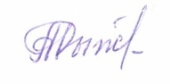 Исполнитель: заместитель заведующей по АХРКузьмина О.В., тел. 8(39191) 5-05-061.Лестничный гусеничный мобильный подъемник для инвалидов ТО9Robyарт.RX43712.Кнопка вызова персонала iBells-309                      (или эквивалент)3.Световой маяк4.Кнопка вызова и светового маяка5.Контрастная тактильная вывеска6.Маркировка дверных блоков контрастной лентой (размер 50мм, рулон 17 метров)7.Предупреждающие наклейки на дверь8.Предупреждающие тактильные таблички9.Место ожидания зоной для инвалидной коляски10.Оборудованные места ожидания стульями с подлокотниками11.Тактильная пиктограмма с указанием места ожидания12.Пристенные поручни двойные (1м.) из нержавеющей стали13.Вешалка для одежды для МНГ (устройство доп-х крючков для одежды на необходимой высоте)14.Травмобезопасный держатель – крючок для костылей15.Регулируемый по высоте стол для МГН ErgoStol Care (или эквивалент)